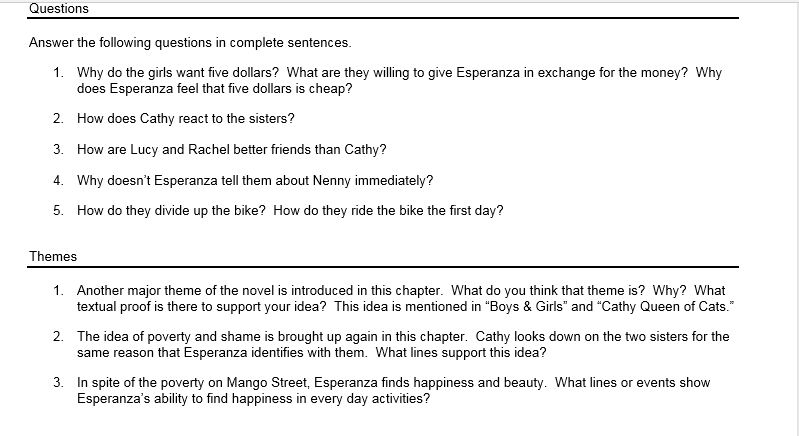 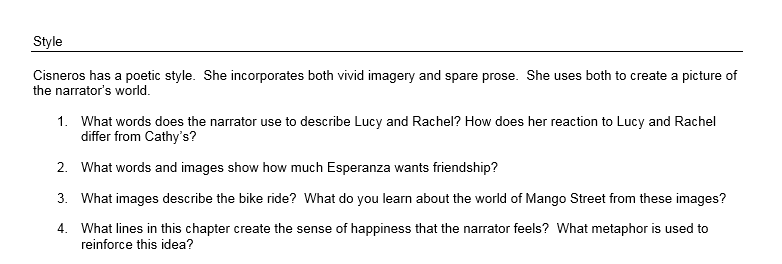 *Do the following questions:  1, 3 and 4Themes:    2 and 3Style:  3 and 4